Second DIVA Open Call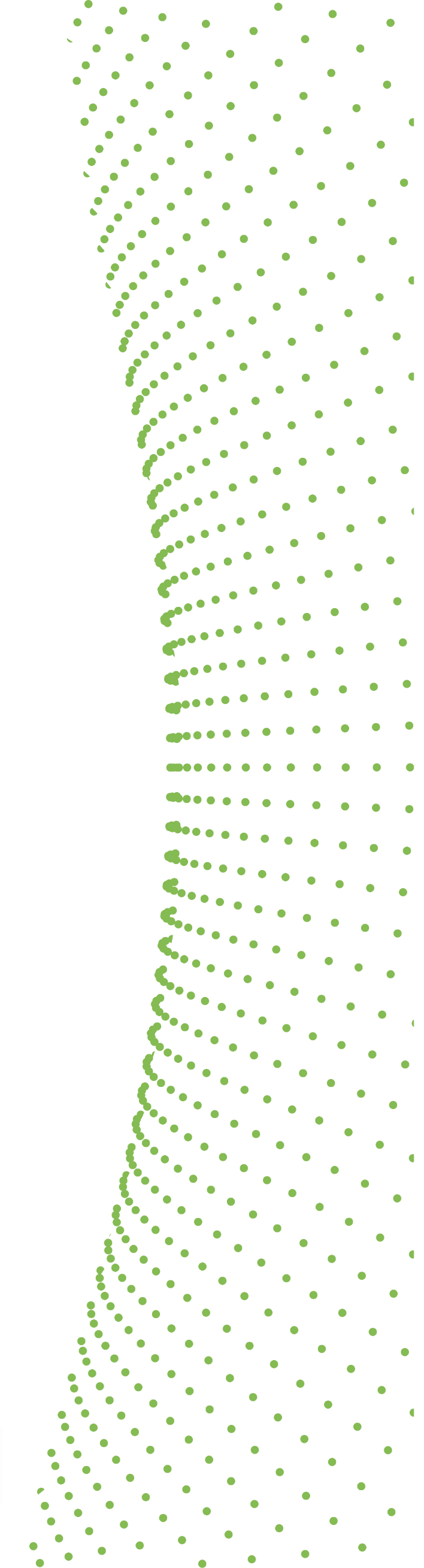 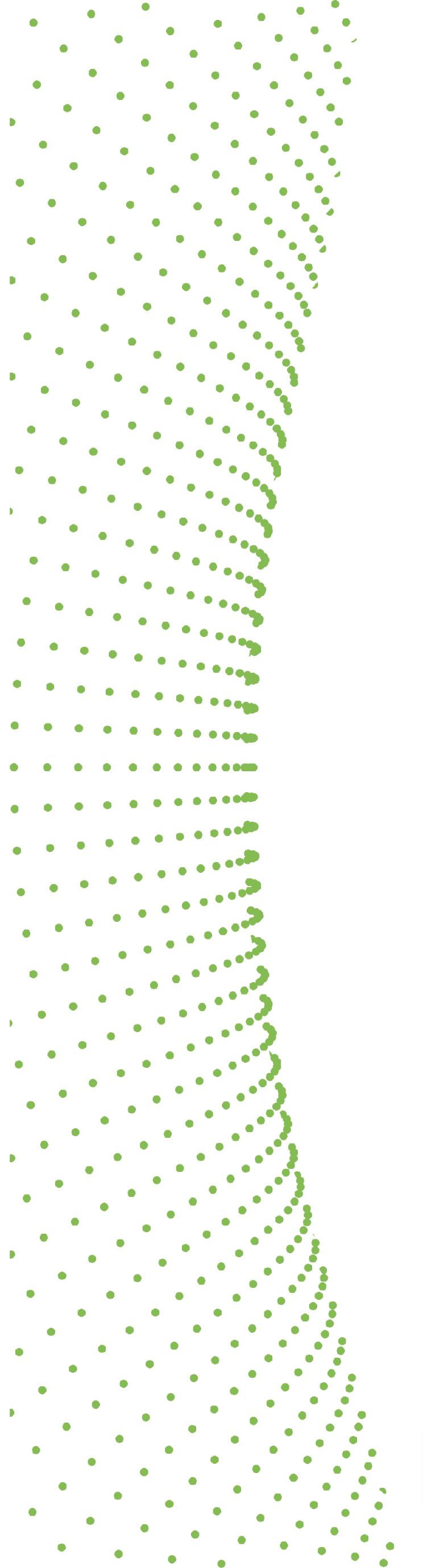 DECLARATION OF HONOURI, the undersigned: first name, last nameLegal representant of the following entity:Full official name of the SMELegal form of the SMEFull official addressVAT registration numberI hereby certify that:The information provided in the DIVA applicant form for the DIVA call is correct and completeThe information concerning the legal status given in the DIVA applicant form is correctMy organisation commits to comply with all the eligibility criteria, as defined in the DIVA guide for applicantsMy organisation:is committed to participate in the projecthas stable and sufficient resources to maintain project activitiesMy organisation is not in one of the following situations which would exclude it from receiving DIVA grant:Is no bankrupt or being wound up, is not having affairs administrated by the courts, has not entered into an arrangement with creditors, has not suspended business activities, is not the subject of proceedings concerning those matters or is not any analogous situation arising from a similar procedure provided for in national legislation or regulations;Is in compliance with its obligation relating to the payment of social security contributions and the payment of taxes, in accordance with the legal provisions of the country in which it is established Is not subject to a conflict of interest in connection with the grantI will inform the DIVA team of any other grant applications or grants from the EU budget related to this project.SignatureFirst NameLast NamePosition
Date